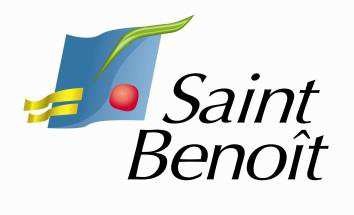 Bureau des inscriptions RDC Bât. Joseph Hubert Mairie de Saint Benoit Tel : 0262 50 88 23Ecole demandée: ………………………………………………………………………………Ecole de secteur : …………………………………………………………………………………………………..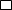 Demi-pensionnaire	Externe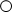 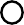 Enfant sous tutelle	oui	non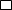 Organisme de tutelle : ………………………………………………………………………………………………………………………………………Adresse : ………………………………………………………………………………………………… Tel : ……………………………………………….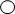 Je soussigné(e), M.-Mme	certifie sur l’honneurl’exactitude des renseignements fournis.Fait à ………………………………….., le ……………………………………….SIGNATURE DU(DES) REPRESENTANT(S) LEGAL(AUX)Pour toute information, veuillez contacter le bureau des inscriptions au 0262 50 88 23.Conformément à la loi « informatique et libertés » du 6 janvier 1978, vous bénéficiez d’un droit d’accès et de rectification auxinformations qui vous concernent. Si vous souhaitez exercer ce droit et obtenir communication des informations vous concernant, veuillez vous adresser au service informatique de la mairie de Saint Benoit.